Topic/Skill Definition/TipsExample1. Linear SequenceA number pattern with a common difference.2, 5, 8, 11… is a linear sequence2. TermEach value in a sequence is called a term.In the sequence 2, 5, 8, 11…, 8 is the third term of the sequence.3. Term-to-term ruleA rule which allows you to find the next term in a sequence if you know the previous term.First term is 2. Term-to-term rule is ‘add 3’Sequence is: 2, 5, 8, 11…4. nth termA rule which allows you to calculate the term that is in the nth position of the sequence.Also known as the ‘position-to-term’ rule.n refers to the position of a term in a sequence.nth term is The 100th term is 5. Finding the nth term of a linear sequence1. Find the difference.2. Multiply that by 3. Substitute  to find out what number you need to add or subtract to get the first number in the sequence.Find the nth term of: 3, 7, 11, 15…1. Difference is +42. Start with 3. , so we need to subtract 1 to get 3.nth term = 6. Fibonacci type sequencesA sequence where the next number is found by adding up the previous two terms The Fibonacci sequence is:An example of a Fibonacci-type sequence is:7. Geometric SequenceA sequence of numbers where each term is found by multiplying the previous one by a number called the common ratio, r.An example of a geometric sequence is:The common ratio is 5Another example of a geometric sequence is:The common ratio is 11. Triangular numbersThe sequence which comes from a pattern of dots that form a triangle.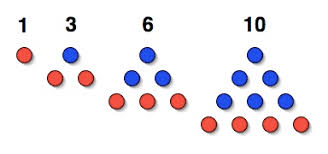 Topic/Skill Definition/TipsExample1. CoordinatesWritten in pairs. The first term is the x-coordinate (movement across). The second term is the y-coordinate (movement up or down)A: (4,7)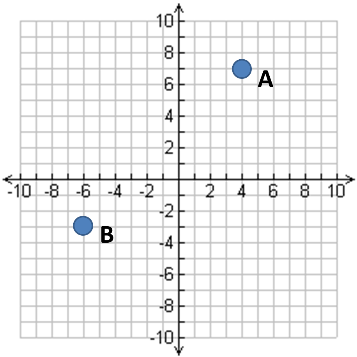 B: (-6,-3)2. Midpoint of a LineMethod 1: add the x coordinates and divide by 2, add the y coordinates and divide by 2Method 2: Sketch the line and find the values half way between the two x and two y values. Find the midpoint between (2,1) and (6,9) and So, the midpoint is (4,5)3. Linear GraphStraight line graph.The general equation of a linear graph iswhere  is the gradient and  is the y-intercept.The equation of a linear graph can contain an x-term, a y-term and a number.Example:Other examples: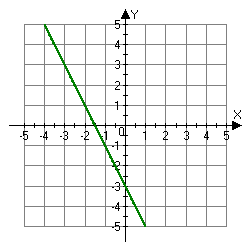 4. Plotting Linear GraphsMethod 1: Table of ValuesConstruct a table of values to calculate coordinates.Method 2: Gradient-Intercept Method (use when the equation is in the form )1. Plots the y-intercept2. Using the gradient, plot a second point.3. Draw a line through the two points plotted.Method 3: Cover-Up Method (use when the equation is in the form )1. Cover the  term and solve the resulting equation. Plot this on the 2. Cover the  term and solve the resulting equation. Plot this on the 3. Draw a line through the two points plotted.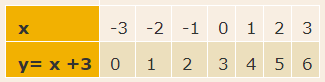 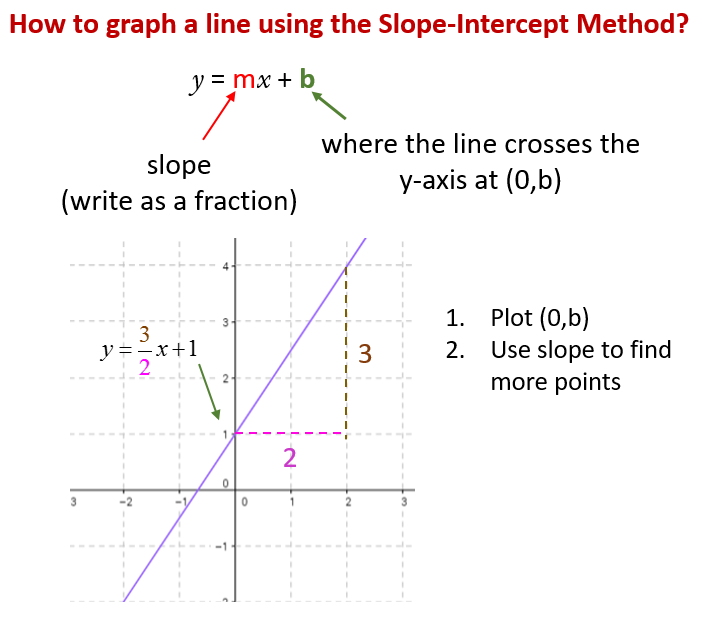 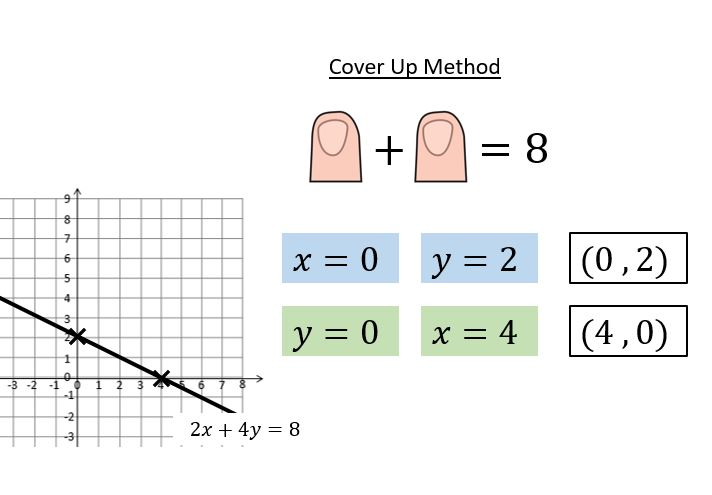 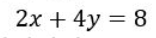 